                                                Затверджено                                                               Директор Комунального закладу    «Рівненський міський міської ради                                                                                                                                                                                                   ___________А. О. Чугуєвець 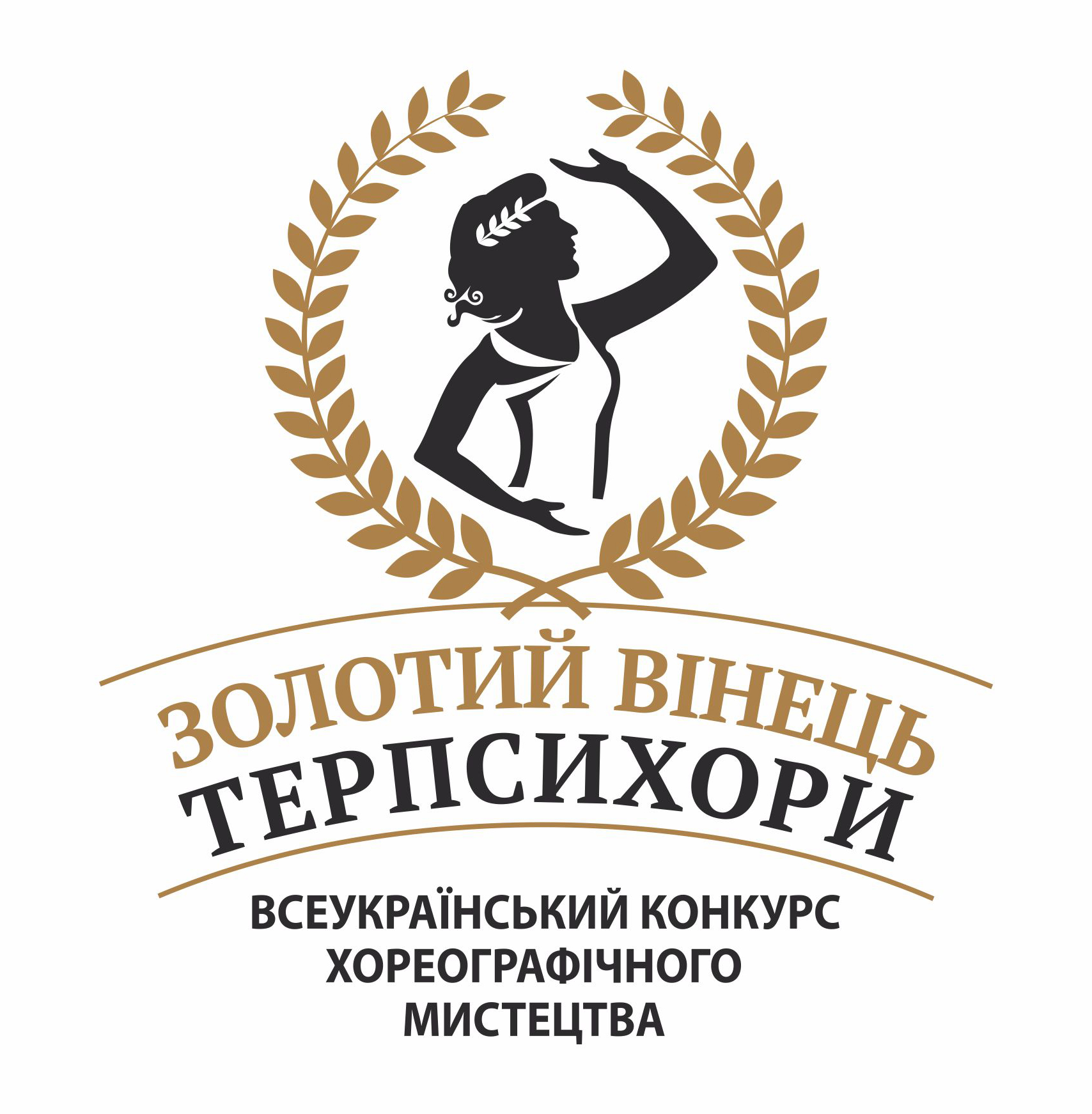 ПОЛОЖЕННЯIV Всеукраїнського конкурсу хореографічного мистецтва«Золотий вінець Терпсихори»22  жовтня 2022 року Всеукраїнський конкурс хореографічного мистецтва  (на далі – Конкурс), є культурно-мистецьким заходом, який покликаний сприяти становленню і розвитку хореографічного мистецтва та національної культури, формуванню духовних цінностей шляхом підтримки та розкриття творчих здобутків педагогів-балетмейстерів  в хореографічному мистецтві України.Мета і завдання конкурсу:виховання молоді на кращих традиціях хореографічної культури;розвиток та популяризація хореографічного мистецтва в Україні;пошук та підтримка молодих балетмейстерів;розширення творчо-мистецьких зв'язків;обмін досвідом між представниками різних напрямків хореографічного мистецтва.Організатори та співорганізатори конкурсу:Управління культури і туризму виконавчого комітету Рівненської     міської ради;Комунальний заклад «Рівненський міський палац культури»;Рівненський державний гуманітарний університет;ГО «Творча майстерня «Діалог».Умови та порядок проведення конкурсу:Дата проведення конкурсу: 23  жовтня  2021 року.Місце проведення: м. Рівне, Комунальний заклад «Рівненський міський палац культури», вул.. Гагаріна,6.Критерії оцінювання конкурсних робіт:відповідність тематики хореографічного номеру з урахуванням вікових можливостей виконавців;оригінальність втілення задуму постановки, спектр використаних композиційних рішень та прийомів;драматургія хореографічної постановки;відповідність напрямку;техніка виконання;гармонійність музичного супроводу і хореографії;приналежність та оригінальність костюмів;сценічна етика та поведінка на сцені;хронометраж до 5 хв.	У конкурсі можуть брати участь аматорські ансамблі танцю, ансамблі і окремі виконавці шкіл мистецтв, коледжів та училищ культури і мистецтв та ВНЗ.За бажанням можна взяти участь в конкурсі балетмейстерських робіт:Критерії оцінювання конкурсних балетмейстерських  робітпо формі «Сюжетний танець», «Сюжетна мініатюра» (від 3 до 6 учасників),«Танець з предметом» (предметна режисура):1. Сюжетний танецьдотримання сюжетної лінії в драматургії сюжетного танцю;оригінальність вибраної теми та індивідуальне балетмейстерське бачення;відповідність тематики хореографічного номеру з урахуванням вікових можливостей виконавців;оригінальність втілення задуму постановки, спектр використаних композиційних рішень та прийомів;техніка виконання;гармонійність музичного супроводу і хореографії;приналежність та оригінальність костюмів;сценічна етика та поведінка на сцені;хронометраж до 5 хв.,2. Сюжетна мініатюра (від 3 до 6 учасників)дотримання сюжетної лінії в драматургії мініатюри;врахування специфіки драматургії в хореографічній мініатюрі;оригінальність вибраної теми та індивідуальне балетмейстерське бачення;відповідність тематики хореографічного номеру з урахуванням вікових можливостей виконавців;оригінальність втілення задуму постановки, спектр використаних композиційних рішень та прийомів;техніка виконання;гармонійність музичного супроводу і хореографії;приналежність та оригінальність костюмів;сценічна етика та поведінка на сцені; хронометраж до 3 хв;3. Танець з предметом (предметна режисура)-	дотримання специфіки побудови драматургії в обраній хореографічній формі у категорії «танець з предметом»;-	дотримання прийомів опрацювання заявленого предмета  у хореографічній формі;-	оригінальність вибраної теми та індивідуальне балетмейстерське бачення;відповідність тематики хореографічного номеру з урахуванням вікових можливостей виконавців;оригінальність втілення задуму постановки, спектр використаних композиційних рішень та прийомів;техніка виконання;гармонійність музичного супроводу і хореографії;приналежність та оригінальність костюмів;сценічна етика та поведінка на сцені; хронометраж повинен відповідати обраній хореографічній формі (сюжетний та безсюжетний танці до 5 хв., мініатюра до 3 хв.)Форми - зорова пісня, замальовка, варіація до сюжетного танцю не відносяться!	У конкурсі можуть брати участь  керівники та постановники аматорських ансамблів танцю, викладачі  шкіл мистецтв, викладачі коледжів та училищ культури і мистецтв та ВНЗ,  а також молоді балетмейстери та студенти віком до 30 років.Відмова в участі і зняття з конкурсу:Недотримання вимог даного положення;Відсутність листа заявки в оргкомітеті до зазначеного терміну або невчасне його надсилання;Колектив не пройшов вчасно реєстрацію; Порушення правил поведінки і техніки безпеки;Журі конкурсу:До складу журі входять фахівці різних напрямків хореографічного мистецтва, провідні діячі культури і мистецтв, діючі балетмейстери.Нагородження учасників конкурсу:За результатами голосування журі у кожній віковій категорії, напрямку і номінації визначаються лауреати 1, 2, 3 премій та Гран Прі.Результати конкурсу  обговоренню не підлягають.Право присудження найвищої нагороди конкурсу – кубку Гран Прі залишається за членами журі. Оргкомітет фестивалю займається виключно організаційними питаннями і не має впливу на рішення журі щодо оцінок конкурсантів. Керівники колективів та викладачі, а також викладачі які навчають молодих балетмейстерів нагороджуються Подякою. Точну інформацію для подяки надсилати на електронну адресу конкурсу разом із заявкою на участь.Умови для учасників конкурсу:Конкурс проводиться у формі творчих виступів хореографічних колективів та солістів за:Напрямками:Дитячий танецьКласичний танецьНародний танець (народно-сценічний, народний стилізований, folk dance)Сучасний танець (jazz dance, afro-jazz, broadway jazz, jazz-moden, modern dance, contemporary dance). Напрямок вказується у заявці обов’язково!Бальна хореографія (європейська та латино-американська програми, формейшин, секвей). Напрямок вказується у заявці обов’язково!Street dance (hip-hop, break-dance, dance hall, jazz-funk, cramps)Східний танецьЕстрадний танець (dance show, disco)Спортивний танець Вільна танцювальна категоріяОбов’язково вказати вік :(визначається за роком народження):3 – 5 років;6 – 7 років;8 – 10 років; 11 – 13 років; 14 – 16 років;17 – 25 років; 25 +;Змішаний (у заявці зазначати вікові межі учасників)Допускається до 30 % учасників старшого віку у молодшій категорії.Номінаціями:СолоДуетТріоМала група 4 - 6 учасниківВелика група від 7 учасниківТривалість номерів: Соло, дует  – тривалість максимум до 2:30 хвилин: Мала група до 6 чоловік, тріо – тривалість максимум до 4:30 хвилини;Сюжетна мініатюра – тривалість максимум до 3:00 хвилин;Велика група від 7 учасників – тривалість максимум до 5:00 хвилин.Порядок виступу колективів на конкурсі визначає оргкомітет, по мірі надходження письмових заявок. Кожна танцювальна композиція оцінюється окремо. Фонограми надсилаються у форматі МР3 разом із заявкою з зазначенням назви композиції, колективу, міста, напрямок та вік учасників («Нерозділене кохання», «Апломб» Львів, клас. танець - 8-10 років) відповідно до поданої заявки.           Фонограми на конкурс «Сюжетного танцю» підписати так само додавши примітку (Сюжетний танець, «Нерозділене кохання», Львів, клас. танець - 8-10 років)Обов’язково при собі мати запасний варіант фонограми на окремій флешці! На флешці не має бути жодних файлів, окрім конкурсних треків. Перевірка фонограм відбувається  у звукооператора під час реєстрації учасників конкурсу.Термін подачі заявки до 14 жовтня 2022 року згідно затвердженого взірця.(Без попередньої заявки колективи до участі у конкурсі не допускаються).Внести благодійний внесок для проведення конкурсу.Учасники конкурсу зобов’язані зареєструватись до початку перегляду конкурсних програм.Дотримуватись регламенту, правил поведінки і безпеки життєвої діяльності під час конкурсу.Витрати на проїзд, проживання та харчування, та страхування за рахунок відряджуючої сторони. Оргкомітет конкурсу сприяє організації проживання і харчування учасників за попередньою заявкою. Адреса оргкомітету: м. Рівне, вул. Гагаріна,6 КЗ «РМПК». Конкурс хореографічного мистецтва «Золотий вінець Терпсихори»м.т. +38 -097-085-39-57;+38-050-655-27-11 Елла МанелюкE-mail: Terpsihore_rivne@i.ua